Reading comprehensionActivityRead the passages below. Then complete the table, based on what you have read.Guten Tag, ich heiße Anja. Ich bin vierzehn Jahre alt. Ich komme aus der Türkei, aber ich wohne jetzt in Deutschland. Mein Lieblingsessen ist Döner. Döner kommen aus der Türkei und sind sehr lecker. Ich esse auch gern Apfelstrudel. Ich esse nicht gern Salat. Salat schmeckt schlecht. Ich trinke gern Cola – das schmeckt sehr süß, aber ich trinke nicht gern Milch. Moin moin, ich heiße Lasse. Ich bin fünfzehn Jahre alt. Ich bin Deutsche – ich komme aus Hamburg und ich wohne in Bremen. Ich esse gern Schwarzwälder Kirschtorte und ich trinke gern Apfelschorle. Aber mein Lieblingsessen ist Salamipizza. Salamipizza kommt aus Italien. Das schmeckt scharf und salzig. Ich esse nicht gern Currywurst. Ich trinke nicht gern Saft. Hallo, ich heiße Jacinta. Ich bin sechzehn Jahre alt. Ich komme aus Australien aber ich wohne in München in Deutschland. Ich esse gern Brot und Currywurst, aber mein Lieblingsessen ist Hähnchen und Pommes frites. Ich esse nicht gern Sauerkraut. Das schmeckt sauer. Ich trinke gern Saft. Saft ist gesund. Aber ich trinke nicht gern Cola. For the teacherRemove this section before sharing this resource with students. Differentiation examples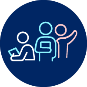 The following strategies provide a starting point for how you can differentiate this activity for a range of learners. Adapt or design alternatives, to meet the needs of students in your class.High potential and gifted students – provide students with more challenging texts and students respond to these texts by imagining they are going on exchange to stay with the families of one of the people in the texts. Students describe themselves, including information such as where they live, their food likes and dislikes, what they eat at different mealtimes and how they feel about certain foods and drinks. Students include asking any questions of them to obtain information they would like to know when visiting.Students requiring additional support – provide students with a list of the challenging words and their meanings in the texts, to assist them to understand the texts. Provide students with some responses in the table, to reduce the amount of information they are required to provide.Advanced proficiency – students write 2 similar texts to the ones in the activity, but with more details including sentences about their favourite sport, subject, music and television show. Students expand on the information by including details such as adjectives to describe these.Answers© State of New South Wales (Department of Education), 2024The copyright material published in this resource is subject to the Copyright Act 1968 (Cth) and is owned by the NSW Department of Education or, where indicated, by a party other than the NSW Department of Education (third-party material).Copyright material available in this resource and owned by the NSW Department of Education is licensed under a Creative Commons Attribution 4.0 International (CC BY 4.0) license.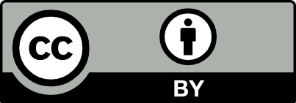 This license allows you to share and adapt the material for any purpose, even commercially.Attribution should be given to © State of New South Wales (Department of Education), 2024.Material in this resource not available under a Creative Commons license:the NSW Department of Education logo, other logos and trademark-protected materialmaterial owned by a third party that has been reproduced with permission. You will need to obtain permission from the third party to reuse its material.Links to third-party material and websitesPlease note that the provided (reading/viewing material/list/links/texts) are a suggestion only and implies no endorsement, by the New South Wales Department of Education, of any author, publisher, or book title. School principals and teachers are best placed to assess the suitability of resources that would complement the curriculum and reflect the needs and interests of their students.If you use the links provided in this document to access a third-party's website, you acknowledge that the terms of use, including licence terms set out on the third-party's website apply to the use which may be made of the materials on that third-party website or where permitted by the Copyright Act 1968 (Cth). The department accepts no responsibility for content on third-party websites.CategoryPerson 1Person 2Person 3NameAgeComes fromLives inLikes to eatDoes not like to eatLikes to drinkDoes not like to drinkAny other information you hearCategoryPerson 1Person 2Person 3NameAnjaLasseJacintaAge141516Comes fromTurkeyHamburg, GermanyAustraliaLives inGermanyBremen, GermanyMunich, GermanyLikes to eatkebab, apple strudelblack forest cherry cake, salami pizzabread and curry sausage, chips and chickenDoes not like to eatsaladcurry sausagesauerkrautLikes to drinksoft drinkapple spritzerjuiceDoes not like to drinkmilkjuicecolaOther informationKebabs come from Turkey and are delicious. Salad tastes bad. Soft drink tastes sweet.Salami pizza comes from Italy and is spicy and salty.Sauerkraut tastes sour.